Форма для фиксирования результатов оценки профессиональнойпрактической деятельности за межаттестационный периодФИО аттестующегося педагога-библиотекаря: _______________________________________________ОУ, территория: ________________________________________________________________________________ФИО (подпись) специалиста, осуществляющего оценку ________________________________________________________Дата ___________________________________________________________________________________________________Заключение по результатам оценки профессиональной практической деятельности за межаттестационный периодФИО аттестующегося педагога-библиотекаря: ___________________________________________ОУ, территория: _________________________________________________________________________Уровни сформированности компонентов профессиональной деятельности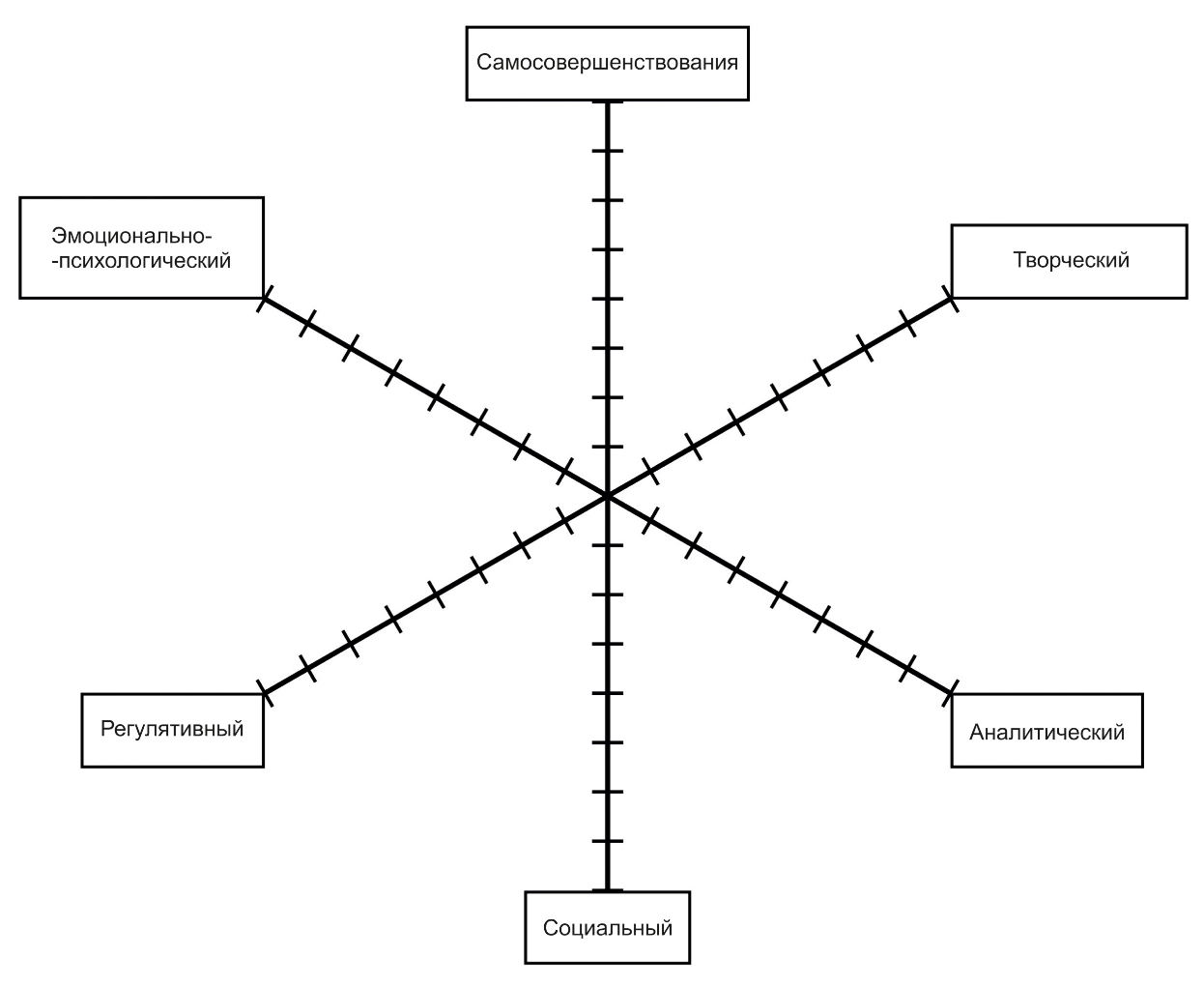 Количество баллов: _________________________Рекомендации на следующий межаттестационный период: ____________________________________________________________________________________________________________________________________________________________________________________________________________________________________________________________________________________________________________________________________________________________________________________________________________________________________________________________________________________________________________________________________________________________________________________________________________________________________________________________________________________________________________________Председатель экспертной комиссии _ ___________________________(______________) _                     (ФИО полностью, подпись)Члены комиссии                                  _ ___________________________(______________) _                     (ФИО полностью, подпись)                                                               _ ___________________________(______________)_                     (ФИО полностью, подпись)С заключением ознакомлен: ____________________________________________________                                                                             подпись  аттестующегося (расшифровка)                                                                                                         _________________20___ годаПретензии/замечания по процедуре ________________   _____________________________                                                                                                     подпись  аттестующегося (расшифровка)    _____________________________________________________________________________________________Полученные результаты ранжируются в рамках рейтинговой системы:30 - 39 баллов - уровень квалификации соответствует требованиям, предъявляемым к первой квалификационной категории; 40 - 50 баллов - уровень квалификации соответствует требованиям, предъявляемым к высшей квалификационной категорииКомпоненты деятельностиПоказателиБаллыЭмоционально-психологический1. Создает благоприятный психологический климат при организации образовательной деятельности, атмосферу взаимопонимания, толерантности, взаимопомощиЭмоционально-психологический2. Развивает способность к обучению, научной (интеллектуальной), творческой, физкультурно-спортивной деятельности Эмоционально-психологический3. Формирует учебно-познавательную мотивацию обучающихся  Эмоционально-психологический4. Владеет культурой письменной и устной речи, обладает педагогическим тактомРегулятивный5. Ориентирует цели и задачи профессиональной деятельности на формирование предметных и метапредметных результатов, личностное развитие обучающихсяРегулятивный6. Участвует в реализации основной образовательной программы (1 б.), организует работу по ее учебно-методическому и информационному сопровождениюРегулятивный7. Реализует рабочую программу по дополнительному образованию обучающихся в целях развития личности, формирования информационной культурыРегулятивный8. Внедряет в образовательную деятельность образовательные технологии (проектные, исследовательские, развивающие и др.) включая цифровые образовательные ресурсыСоциальный9. Развивает коммуникативные способности у обучающихся, формирует коллектив обучающихсяСоциальный10. Применяет дифференцированный и индивидуальный подходы к обучению и воспитанию, сопровождение обучающихся с особыми образовательными потребностямиСоциальный11. Использует в профессиональной деятельности информационно-коммуникационные технологии Социальный12. Имеет свидетельства общественного признания профессиональных успехов (грамоты, благодарности, публикации в СМИ и др.)Аналитический13. По итогам мониторингов, проводимых организацией, имеет стабильные результаты освоения всеми обучающимися образовательных программ (1 б.), достижение обучающимися положительной динамики результатов освоения образовательных программ (2 б.)Аналитический14. По итогам мониторинга системы образования, проводимого в порядке, установленном постановлением правительства РФ (от 05.08.2013г., № 662) имеет стабильные положительные результаты освоения обучающимися образовательных программ (1 б.), достижение обучающимися положительной динамики результатов освоения образовательных программ (2 б.)Аналитический15. Обеспечивает и анализирует достижения обучающихся, выявляет их творческие способности, способствует формированию устойчивых профессиональных интересов и склонностейАналитический16. Разрабатывает предложения по формированию в библиотеке фонда дополнительной литературы, по комплектованию печатными и электронными образовательными ресурсами, по совершенствованию образовательной деятельностиТворческий17. Вносит личный вклад в повышение качества образования, совершенствование методов обучения и воспитания (1 б.), продуктивно использует новые образовательные технологии (2 б.)Творческий18. Осуществляет дополнительное образование обучающихся по культурному развитию личности, продвижению чтения, поддержке интереса к литературе, к развитию словесности и формированию информационной культуры (1 б.), освоению инновационных технологий, методов и форм библиотечно-информационной деятельности (2 б.).Творческий19. Привлекает обучающихся к участию в массовых   мероприятиях, конкурсах, фестивалях по библиотечному делу, участвует в организации тематических выставок, читательских конференций, оформлении средств наглядной агитации, (в образов. организации - 1б., на муниципальном уровне – 2б.)Творческий20.Участвует в профессиональных конкурсах (в образ. организации - 1б., на муниципальном уровне – 2б.)Самосовершенствования21. Активно участвует в работе методобъединений педагогических и библиотечных работников (1 б.), в разработке программно-методического сопровождения образовательной деятельности (2 б.)Самосовершенствования22.Транслирует в педагогических коллективах опыт практических результатов своей профессиональной деятельности (1 б.), в том числе экспериментальной и инновационной (2 б.) Самосовершенствования23. Повышает уровень профессиональной квалификации Самосовершенствования24. Является экспертом по профилю профессиональной деятельности (на уровне образовательной организации - 1б., на муниципальном уровне – 2б.)Шкала оценки: 0 баллов – отсутствует показатель результата или наблюдается отрицательная динамика;1 балл – присутствует стабильный положительный результат; 2 балла – наблюдается стабильная положительная динамика.Дополнительные баллы (макс. - 2 балла) за участие педагога (в т.ч. в экспертной деятельности) и обучающихся в конкурсах, фестивалях, олимпиадах на областном, федеральном уровнях, наличие отраслевых наград, ученой степени и др.Шкала оценки: 0 баллов – отсутствует показатель результата или наблюдается отрицательная динамика;1 балл – присутствует стабильный положительный результат; 2 балла – наблюдается стабильная положительная динамика.Дополнительные баллы (макс. - 2 балла) за участие педагога (в т.ч. в экспертной деятельности) и обучающихся в конкурсах, фестивалях, олимпиадах на областном, федеральном уровнях, наличие отраслевых наград, ученой степени и др.Компоненты деятельностиПоказателиБаллыСуммаЭмоционально-психологический1. Создает благоприятный психологический климат при организации образовательной деятельности, атмосферу взаимопонимания, толерантности, взаимопомощиЭмоционально-психологический2. Развивает способность к обучению, научной (интеллектуальной), творческой, физкультурно-спортивной деятельности Эмоционально-психологический3. Формирует учебно-познавательную мотивацию обучающихся  Эмоционально-психологический4. Владеет культурой письменной и устной речи, обладает педагогическим тактомРегулятивный5. Ориентирует цели и задачи профессиональной деятельности на формирование предметных и метапредметных результатов, личностное развитие обучающихсяРегулятивный6. Участвует в реализации основной образовательной программы (1 б.), организует работу по ее учебно-методическому и информационному сопровождениюРегулятивный7. Реализует рабочую программу по дополнительному образованию обучающихся в целях развития личности, формирования информационной культурыРегулятивный8. Внедряет в образовательную деятельность образовательные технологии (проектные, исследовательские, развивающие и др.) включая цифровые образовательные ресурсыСоциальный9. Развивает коммуникативные способности у обучающихся, формирует коллектив обучающихсяСоциальный10. Применяет дифференцированный и индивидуальный подходы к обучению и воспитанию, сопровождение обучающихся с особыми образовательными потребностямиСоциальный11. Использует в профессиональной деятельности информационно-коммуникационные технологии Социальный12. Имеет свидетельства общественного признания профессиональных успехов (грамоты, благодарности, публикации в СМИ и др.)Аналитический13. По итогам мониторингов, проводимых организацией, имеет стабильные результаты освоения всеми обучающимися образовательных программ (1 б.), достижение обучающимися положительной динамики результатов освоения образовательных программ (2 б.)Аналитический14. По итогам мониторинга системы образования, проводимого в порядке, установленном постановлением правительства РФ (от 05.08.2013г., № 662) имеет стабильные положительные результаты освоения обучающимися образовательных программ (1 б.), достижение обучающимися положительной динамики результатов освоения образовательных программ (2 б.)Аналитический15. Обеспечивает и анализирует достижения обучающихся, выявляет их творческие способности, способствует формированию устойчивых профессиональных интересов и склонностейАналитический16. Разрабатывает предложения по формированию в библиотеке фонда дополнительной литературы, по комплектованию печатными и электронными образовательными ресурсами, по совершенствованию образовательной деятельностиТворческий17. Вносит личный вклад в повышение качества образования, совершенствование методов обучения и воспитания (1 б.), продуктивно использует новые образовательные технологии (2 б.)Творческий18. Осуществляет дополнительное образование обучающихся по культурному развитию личности, продвижению чтения, поддержке интереса к литературе, к развитию словесности и формированию информационной культуры (1 б.), освоению инновационных технологий, методов и форм библиотечно-информационной деятельности (2 б.).Творческий19. Привлекает обучающихся к участию в массовых мероприятиях, конкурсах, фестивалях по библиотечному делу, участвует в организации тематических выставок, читательских конференций, оформлении средств наглядной агитации, (в образ. организации - 1б., на муниципальном уровне – 2б.)Творческий20.Участвует в профессиональных конкурсах (в образовательеной организации - 1б., на муниципальном уровне – 2б.)Самосовершенствования21. Активно участвует в работе методобъединений педагогических и библиотечных работников (1 б.), в разработке программно-методического сопровождения образовательной деятельности (2 б.)Самосовершенствования22.Транслирует в педагогических коллективах опыт практических результатов своей профессиональной деятельности (1 б.), в том числе экспериментальной и инновационной (2 б.) Самосовершенствования23. Повышает уровень профессиональной квалификации Самосовершенствования24. Является экспертом по профилю профессиональной деятельности (на уровне образовательной организации - 1б., на муниципальном уровне – 2б.)Шкала оценки: 0 баллов – отсутствует показатель результата или наблюдается отрицательная динамика;1 балл – присутствует стабильный положительный результат; 2 балла – наблюдается стабильная положительная динамика.Дополнительные баллы (макс. - 2 балла) за участие педагога (в т.ч. в экспертной деятельности) и обучающихся в конкурсах, фестивалях, олимпиадах на областном, федеральном уровнях, наличие отраслевых наград, ученой степени и др.Шкала оценки: 0 баллов – отсутствует показатель результата или наблюдается отрицательная динамика;1 балл – присутствует стабильный положительный результат; 2 балла – наблюдается стабильная положительная динамика.Дополнительные баллы (макс. - 2 балла) за участие педагога (в т.ч. в экспертной деятельности) и обучающихся в конкурсах, фестивалях, олимпиадах на областном, федеральном уровнях, наличие отраслевых наград, ученой степени и др.